DERS 6: PERİYODİK CETVELN, Cs, As, Mg2+, ve Br- elementleri atom veya iyon büyüklüklerine göre sıralandığında hangisi ortada bulunur?  (Br:35, As: 33, Cs:55, N:7, Mg:12)Çözüm:35Br: 1s2 2s2 2p6 3s2 3p6 4s2 3d10 4p5     4. Periyot 7A Grubu33As: 1s2 2s2 2p6 3s2 3p6 4s2 3d10 4p3   4. Periyot 5A Grubu(Br ve As aynı periyotta bulunur.)7N: 1s22s2 2p3    2. Periyot 5A GrubuNot: Br ve As aynı periyottadır fakat Br- anyon olduğuna göre Br- anyonu As’ den daha büyüktür.Not: As ve N aynı gruptadır, As daha aşağıdadır. As, N’den daha büyüktür.12Mg: 1s2 2s2 2p6 3s2   3. Periyot 2A Grubu  Mg2+: 1s2 2s2 2p6Not: Mg2+, N’den daha küçüktür. Çünkü iyon yükü daha büyük olanın yarıçapı daha küçüktür.Not: Cs periyodik cetvelin en büyük elementidir.Mg2+ (65 pm) < N (70 pm) <  As (125 pm) <  Br (136 pm) <  Cs ( 265 pm)Not: 1 pm = 1 x 10 -12 mAşağıdaki iyonları artan büyüklüklerine göre sıralayınız.Ti2+, V3+, Ca2+, Br-, Sr2+(Ti= 20, V= 23, Ca=20, Br=35, Sr= 38)Çözüm: Ti2+ = 20, V3+= 20, Ca2+= 18, Br-= 36, Sr2+= 36Not: Ti2+ ve V3+ eş elektronludur, daha çok (+) yük taşıyan daha küçük olmalıdır. V3+< Ti2+Not: Br- ve Sr2+ eş elektronludur (izoelektronik); Sr2+ <Br-20Ca: 1s2 2s2 2p6 3s2 3p6 4s2    4. Periyot 2A Grubu38Sr: 1s2 2s2 2p6 3s2 3p6 4s23d104p65s2    5. Periyot 2A GrubuNot: Sr2+ ve Ca2+ ikisi de 2A grubunun iyonlarıdır. Atom numarası daha küçük olan daha küçüktür.Ca2+< Sr2+< Br-Not: Periyot boyunca soldan sağa doğru atom boyutu azaldığından aynı yüklü iyonlarda benzer eğilim gösterir.Ti2+ < Ca2+22Ti: 1s2 2s2 2p6 3s2 3p6 4s23d2   3. Periyot 4B GrubuV3+ (64 pm) < Ti2+( 86 pm) < Ca2+( 100) < Sr2+( 113 pm)< Br- (196 pm)Aşağıdaki atomlardan hangisi en büyüktür?21Sc, 56Ba, 34Se21Sc: 1s2 2s2 2p6 3s2 3p6 4s23d1   4. Periyot 3B Grubu56Ba: 1s2 2s2 2p6 3s2 3p6 4s23d104p65s24d105p66s2   6. Periyot 2A Grubu34Se: 1s2 2s2 2p6 3s2 3p6 4s23d104p4  4. Periyot 6A GrubuBa< Sc< Se                12Mg :  Diamanyetik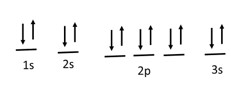           11Na: Paramanyetik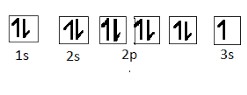           17Cl-18: Diamanyetik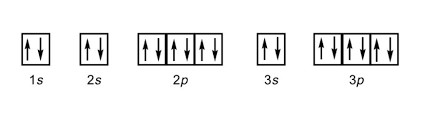 Alkali Metal (Arapça: al-keli): Simya ilminde bitki küllerinden elden edilen sodyum (Na) ve potasyum (K) oksitleri ifade etmek için kullanılırdı. Bu oksitler suda hidroksit olur ve turnusolü maviye döndürür.Toprak Alkali Metal: Bu elementlerin toprakta bulunan oksitleri, eski kimyacılar tarafından ayrı birer element olarak düşünülürdü.Soygaz (Asil /Asal Gaz): Kararlı olduğunda bu ismi alırlar.Geçiş Metalleri: Ağır metal adını da alabilirler.